Pressemitteilung
10. August 2022Ihr Ansprechpartner
xxx
Telefon	 07131 610-1013
Telefax	 07131 610-1029
xxx@zeag-energie.deUnser Zeichen
xxx

Datum
10.08.2022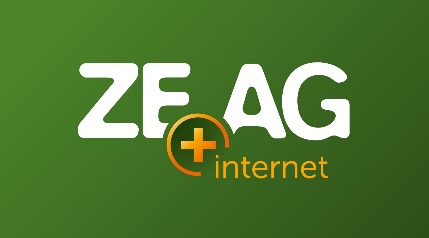 ZEAG übergibt DSL-Netzbetrieb für DaheimInternet an Wisotel Heilbronn. Die ZEAG Energie AG übergibt das DSL-Telekommunikationsnetz an ihre frühere Tochtergesellschaft Wisotel GmbH aus Schwäbisch Gmünd, die den DSL-Betrieb weiterführen wird.„Uns ist daran gelegen, alle Kundinnen und Kunden transparent zu informieren und ihnen eine nahtlose Weiterversorgung zu ermöglichen.“ so Janina Kose, Vertriebsleiterin der ZEAG.Über diese Veränderung informiert die ZEAG Energie AG ihre Kundinnen und Kunden daher dieser Tage per Post. Neben der Kündigungsankündigung erhalten die Empfänger ein Angebot für einen Neuvertrag mit dem neuen Netzbetreiber Wisotel GmbH.